Новомиколаївська загальноосвітня школа І-ІІІ ступенівМелітопольської РДА Запорізької областіЗаняття- мандрівка(початкові класи)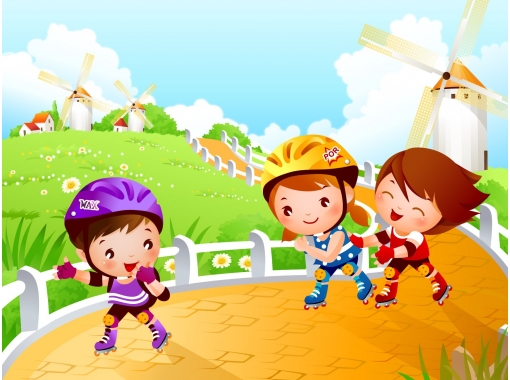 Підготувала: вчитель вищої категорії,                                                                              «Старший учитель»Новомиколаївської ЗОШІ-ІІІст.Коноплянко Клавдія Василівна2016 рікМета: Закріпити уявлення дітей про те, що найбільше багатство людини- здоров’я, формувати розуміння необхідності ранкової гімнастики, особистої гігієни, режиму дня, викликати інтерес до здорового і активного способу життя, вчити емоційно й виразно декламувати вірші, виконувати пісні, розвивати мислення, уяву, пам'ять, увагу, творчість. Хід заняттяВчитель:	Сьогодні ми поговоримо про найцінніше, що є в людському житті, про найдорожче, що  є у кожного з вас, про  здоров’я, адже бути здоровим - це здорово.1.Перегляд роліка «Азбука здоров’я»Вчитель:   І поведе нас  Стежина Здоров’я до мудрих правил,запропонує свої випробування, перевірить ваші знання, а дійшовши  до кінця, ви зможете відповісти на запитання:                  Як чинити, щоб менше хворіти ?Вчитель:    А супроводжуватимуть вас спортивні живчики.2.(Під музику діти вибігають і виконують аеробіку. Звучить пісня «Зарядка»)3.Спортивні    живчики:        1-й           Щоб здоровим, сильним бути,                       Треба нам про сум забути.                       Спортом треба всім займатись                       І частіше усміхатись!                       Бо усміхнена людина —                       Це здоров’я половина!          2-й       Треба мило полюбити,                      В чистоті свій вік прожити,                      Щоб хвороби щохвилини                      Не чіплялись до людини.         3-й        Працю треба полюбити,                     Щоб чудово в світі жити.                     Без труда, як без води, —                      Ні туди і ні сюди!                      Праця нас весь вік годує,                     Тіло й дух усім гартує.  4-й                Щоб було здорове тіло —                      Встав і враз берись за діло,                     Та зарядкою займайся                     І водою обливайся.                    А щоб дух здоровий мати,                    Треба добрим в світі стати!    5-й            Зуби добре вичищай,                    Милом руки вимивай.                     Пам’ятай про основне,Всі разом:            Що здоров’я — головне! Вчитель:	На стежину запрошуються учні 1-4 класів. (Під звуки музики крокують команди.)4.Привітання команд. Вчитель: А оцінювати спритність, витривалість, фізичну досконалість наших мандрівників  будуть журі.М а н д р і в к а    с т е ж и н о ю   з д о р о в’я.(карта маршруту стежини здоров’я із зупинками)1.Поляна «Спритних»Завдання:  переступання через скакалку складену вчетверо.2.Майдан  «Умілих»Завдання:  в положенні «каракатиці» донести м’яч до фінішу.  3.Гра з болільникамиВчитель: А поки наші спортсмени відпочивають, ми теж помандруємо стежиною і покажемо свої знання з основ здоров’я.(під звуки мелодії дитячої пісні учні грають в добавлянки) 1. Як прокинувся - вставай,      Ліні волі ... (не давай).    І під музику бадьору ти зарядку.... (починай).     Щоб здоровим довго жити,     Воду слід усім...(любити),    Мило, пасту, гребінець-    будеш справжній...(молодець).    Зуби добре вичищай,    Милом руки...(вимивай).    Пам'ятай про основне,   Що здоров'я...(головне).   Але ти не поспішай,     подивись спочатку,   Чи нічого не забув,    чи усе   ... (впорядку).    І дивись, не барись,    В школу швидко, швидко ... (мчись).    В школі, в класі не брудни,    Сміття бачиш ... (підніми).    Не носи в кишені жуйки,     Крейду, яблука і булки,    Кнопки, цвяхи, сірники,       А носи ... (носовички).4. Музична долинаЗавдання: тримаючи кульки головами в парі протанцювати.4.Вулиця бігунів.Завдання:  біг в калошах.5.Зупинка «Театральна»	Інсценізація Учень: Ой! Ай! Болить! Кахи - кахи!Ведучий: Тут потрібна допомога.(Під сирену медичної допомоги входить Лікар Айболить і розповідає вірш «Про Юру і фізкультуру»)                           Про Юру і фізкультуруЩось із Юрою не те, щось наш Юра не ростеВін у нас такий тоненький, хворобливий і худенькийМов заморене курчаОдноліткам до плечаТа чи знаєте ви те, Чом наш Юра не ростеПодивіться він з дружкамиМчить по вулиці з книжкамиЗ відкіля біжиш ти Юро Я тікаю з фізкультуриСпортсмен:               То  нема у тебе сили,                                   Світ тобі стає немилий.                                    І  гірке життя у того,                                    Кому завжди треба ліки.Лікар Айболить: Ой люблю дитятко – здоров ятко, нумо дітвора, завітайте до моєї садиби і допоможіть мені навести все до ладу. Садиба  Айболита(Айболить проводить конкурс « Якщо людина здорова, то вона….»« Якщо людина хвора, то вона…….»)Із «торби здоров’я і хвороб» виймаються слова і кріпляться до символів здорової і хворої людини.Торба здоров’я і хвороб: весела, зла, енергійна,сумна. сильна плаксива працьовита, сердита, роздратована)Гра з болільниками:( Яка команда краще прочитає ознаки здорової і хворої людини)Вчитель: Ну , а трапилась біда , вам аптека лісова стане у нагоді.5.Поляна   «Лісова аптека»(діти розповідають і водночаас демонструються слайди-зображення ромашки, подорожника, кропиви, мати -й мачуха, чистотіл, валер’янка, лопух)Помандруйте в поле, в гайХай зустрінуться вам друзі, запашні ромашки в лузі, не забудьте їм вклонитьсяЙ пелюсток росою вмитисьБо ромашкові відвари, то найкращі ліки – трави.Коли хтось упав раптово, чи поранив ногу, руку, подорожник всім дружокПокладіть його листок.З кропиви борщі, салатидобрі можна зготувати.Хоч жалюча кропива.та жаліє всіх вона.Від застуди і від кашлю випийте мікстуру краще.З мати- й мачухи відвардопоможе друзі вам.А нема зеленки, йоду,чистотіл знайдіть в городіВалер’янки слізки каплі заспокоять серце ваше.А заварите лопух- вже волосся наче пух.Разом: Скрізь: і в лісі і у лузі -Знайдете надійних друзівПам’ятайте любі діти!Час травичку пожаліти.Роси зберегти медові. Будете усі здорові.6.Школа  «Гарної осанки»Завдання: пройти по гімнастичній лаві з грузом на голові.7.Галявина витривалих.Завдання:  гра з м’ячем  «Біг кенгуру».7. «Їдальня спортсмена».Вчитель: Щоб здоров’ям пишатись, треба вірно харчуватись. Завдання: супові  фантазії ( діти із каструлі дістають поради )-Вживати поживне і тільки корисне.-Не їсти надміру, не шкодити тілу-І пам'ятати про вітаміни.(Вибігають вітаміни)Вітамін А. Якщо ви хочете мати гарну шкіру, рум'яні щічки та добрий зір,звертайтеся  до мене. Я товаришую із морквою, помідором, абрикосом,петрушкою, зеленою цибулею та кропом.Вітамін В. Якщо ви хочете зростати сильними, веселими і мати добрийапетит, я вам допоможу. А товариші мої - це картопля, горошок, буряк,редис, квасоля та зелений салат.Вітамін С. Якщо ви хочете мати міцне здоров'я, бути завжди бадьорими, ястану вам у пригоді. Мої друзі - лимон, апельсин, порічка та чорнасмородина, капуста, зелена цибуля та хрін.Вітамін Д. Я дуже потрібний тим, хто хоче швидко і добре рости, матигарну статуру та міцні зуби. Хоча мої друзі не ростуть ані в садку, аніна городі, я також маю для вас корисні подарунки - це молоко, яйця, сир,вершкове масло. До того ж я товаришую із самим сонечком: влітку йогопромінці разом із засмагою передають вам і вітамін Д, тобто мене.Учитель. Сьогодні ми з вами багато чого пригадали, дещо дізналися нове,над чимось задумалися, побачили фізичну досконалість команд, а хто був кращим , нам повідомить журі. Усі разом.Здоров'я - це сила!Пісня "Спортивний  вагон"( на мелодію «Чарівний вагон»)1. Чарівний вагон біжить, хитається,Швидкий потяг набирає хід.Подорож вже наша завершаєтьсяРаді були зустрічі ми  тут                 Приспів.Стрічкою, стрічкою наша путь стелитьсяБути здоровими хочемо завжди.Кожному, кожному в кращеє віриться,Про здоров'я дбатимем і нема біди     Всі :                       Хто здоровим бути хоче -                                     Вмій здоров'я берегти.